CHEMISTRY PAPER 1 MARKING SCHEMEDECEMBER EXAM 2021FORM FOUR1.a) 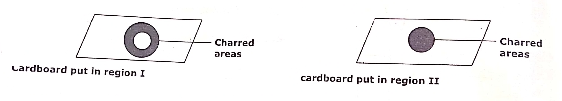                              1 mks                                                                1mkI- the uncharred area was placed in region of unburnt gas// no burning  ½ mkII – charred areas was in contact with region of burnt gas// complete burning ½ mk2.    Add dilute hydrochloric// sulphuric(VI) acid(1) rej.use of  nitric(V) acid and conc.H2SO4       Filter (1) to obtain copper as residue(1)3. (i) sample 3    1mk     (ii) Boiling precipitates calcium or magnesium ions hence removing hardness 1mk4. Add cold water (1/2)to dissolve A. Filter to obtain filtrate of A and residue of B and C.Evaporate to obtain A(1/2)To the residue add hot water(1/2) to dissolve solid C. Filter to obtain filtrate of solid C and residue B(1)Evaporate filtrate C to obtain C(1/2)5. PH 4-6(1) sugar is neutral and thus will not have an effect on the PH of the lemon juice which is a weak acid.(1)6.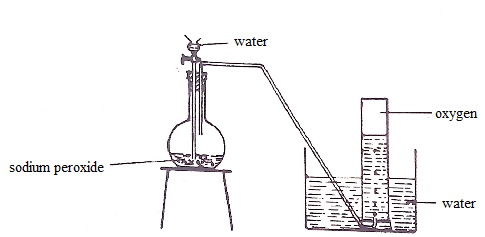 Accept if collected using syringe Apparatus 1mkLabelling 1mkWorkability 1mk7a) i. hydrogenii. waterb) reducingc) 3Fe(s) + 4H2O(g)             Fe3O4(s) + 4H2(g)8. Add excess lead(II)oxide to dilute nitric(V) acid(1/2mk)Filter (1/2)Add solid potassium carbonate to water to obtain solution(1/2)Add the potassium carbonate solution to the filtrate(1/2)Filter(1/2mk)Wash residue with distilled waterDry between filter papers(1/2)9.     H + 64.26= -637.56 – 286.78 (1)        H = -637.56-286.78 – 64.26(1)            = -988.6kJ/mol (1)10. a) A(1)        Has a bigger atomic radius hence a weaker metallic bond (1)//atoms are not closely packed hence easily looses an electron      b)They have similar electrical conductivity(1/2) because of equal number of delocalized electrons(1/2)11.  mass of 1cm3 of acid = 1.42gActual mass of acid= 68/100 x1.42 = 0.9656g   ½ mkRFM of HNO3= 1+ 14+ 48 = 63(1/2)Moles of acid = 0.9656/63 = 0.01533  ½ mkMolarity  = 1000 x 0.01533    1mk                             1= 15.33M    ½ mk12. a) deliquescence      b) efflorescence      c) hygroscopy13. molarity of NaOH = 8/40 = 0.2M(1/2)Moles of NaOH = 0.2 x 25=0.005(1/2)                                  1000MR 2:1//equation(1/2)Molesofacid =1/2 x 0.005 = 0.0025(1/2)RFM = 0.245/0.0025(1/2) = 98 (1/2)14.a)  any isomer of pentene, C5H10         Structure 1mk      name 1mkb) yellow brominewater is decolourised(1) because M is unsaturated// contains a double bond(1)15. X(s) + 2HCI(aq)            XCI2(aq) + H2(g)// MR 1:1(1/2)Moles of H2 = 240/24000  = 0.01(1/2)Moles of X = 0.01moles(1/2)RAM OF X = 0.12/0.01(1)= 12(1/2) 16. a) State where the rate of forward reaction is equal to the rate of backward reactionb) Brown colour intensifies (1mk) . equilibrium shift to the left to absorb heat//lower temperature(1mk)// backward reaction is favoured because it is endothermic17. a) Br2  (b) E.M.F=EѲ(reduction)-EѲ(oxidation)	=1.09-0.54	=0.45Vmoles of NO = 200/22400 =0.0089mols(1mk)Moles of O2 = 5/4 x 0.0089    = 0.01116moles(1/2)Volume of O2 = 0.01116 x 22400    = 250cm3(1/2)Volume of air = 100/20 x 250= 1250cm3(1)19.a)    CH = CH2            C6H5b)RFM of monomer = 12x8+ 8x1 = 104(1)n=20800/104= 200(1)20. a) W and Y       b) Diagram, atomic structure of Z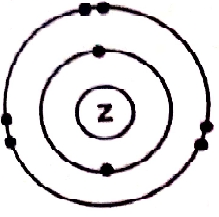 21. a(i) X2O3// J2O//TO(ii) WO2(iii)ZO2// Y2O5iv)  WCl4b) Sodium chloride conducts in molten//aqueous states while graphite conducts in solid//Sodium chloride conducts using mobile ions whereas graphite by use of delocalized electrons22. a) heat       b) green yellow gas//fumes        c) Na+(l) +e           Na(s)23a) Na2CO3.NaHCO3.2H2O    b) Centrifuge// centrifugation chamberc) Removal of impurities and small rocks24) the two gas jars were filled with brown coloured fumes  1mk      The particles in bromine water vapourised and diffused in the air inside the gas jars 1mk25(i) absorb carbon(IV) oxide(1)(ii) argon// noble gas (1) is unreactive(1)26  a) The solution turned from yellow to pale green // Red brown to pale green/ brown to pale green(1)     b) 2FeCl3 (aq) + H2S (g)  	2FeCl2 (aq)+S(s) +2HCl(aq)27   a) To dry chlorine Oxidizes  HCl to chlorine28. a) froth flotation      b) 2PbS(s) + 3O2( g)                 2 PbO(s) +2 SO2(g)      c) in lead acid accumulators         making of water pipes29    .                      		  Initial mass = 5 			            = 80g 